a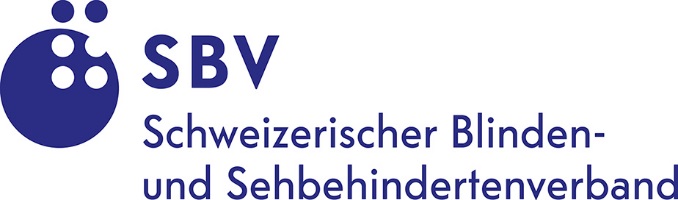 Jahresrechnung 2017Vorbemerkung zur Darstellung:Damit vorliegende, konsolidierte Jahresrechnung des Schweizerischen Blinden- und Sehbehindertenverbandes (SBV) einfacher lesbar ist, werden sämtliche Zahlen in Tausend Franken (TFr.) ausgewiesen. Der optische Aspekt dieser Jahresrechnung hat ausschliesslich den Bedürfnissen von blinden und sehbehinderten Menschen Rechnung zu tragen. Die jeweiligen Totalbeträge der Tabellen können aufgrund von Rundungsdifferenzen von der Summe der einzelnen Werte abweichen.Das vorliegende Dokument beinhaltet ein Inhaltsverzeichnis. Dieses ist so aufgebaut, dass vom Inhaltsverzeichnis auf die entsprechende Seite gesprungen werden kann mit folgenden Tastenkombinationen:Zur Seite springen: Auf Zeilenbeginn gehen und Pfeiltaste rechts und danach Enter drücken. Zurück zum Inhaltsverzeichnis springen: Alt-Taste + Pfeiltaste links drücken. Indexspalte in Bilanz und Erfolgsrechnung: Hier kann mit dem Befehlen Insert + Taste F7 oder Taste STRG + Linke Maustaste direkt zu den Detailzahlen im Anhang gesprungen werden.1.	Bilanz	42.	Betriebsrechnung	53.	Geldflussrechnung	64.	Rechnung über die Kapitalveränderung	75.	Rechnungslegungsgrundsätze	85.1	Grundlagen der Rechnungslegung	85.2	Konsolidierungskreis und Konsolidierungsgrundsätze	85.3	Bilanzierungs- und Bewertungsgrundsätze	95.3.1	Wechselkurse	95.3.2	Flüssige Mittel	95.3.3	Wertschriften	95.3.4	Forderungen	95.3.5	Aktive Rechnungsabgrenzung	105.3.6	Langfristige Finanzanlagen	105.3.7	Warenvorräte	105.3.8	Sachanlagen	105.3.9	Verbindlichkeiten	105.3.10	Passive Rechnungsabgrenzung	105.3.11	Zweckgebundene Fonds und Organisationskapital	115.3.12	Schwankungsfonds der BBZ	115.3.13	Abweichende Bewertungsgrundsätze	115.3.14	Mehrwertsteuerpflicht ab 1. Juli 2017	116.	Erläuterungen zur Bilanz	126.1	Flüssige Mittel	126.2	Forderungen	126.3	Aktive Rechnungsabgrenzung	126.4	Sachanlagen und Immobilien	136.5	Immobilie Ramsteinerstrasse	146.6	Finanzanlagen	146.6.1	Beteiligungen	146.6.2	Langfristige Forderungen gegenüber Dritten	156.6.3	Wertschriften Anlagereserve	156.7	Kurzfristige verzinsliche Verbindlichkeiten	166.8	Sonstige Verbindlichkeiten	166.9	Langfristige verzinsliche Verbindlichkeiten	167.	Erläuterungen zur Betriebsrechnung	177.1	Betriebskosten nach ZEWO-Methode (Administrativer Aufwand, Mittelbeschaffungs-, Projekt- und Dienstleistungsaufwand)	177.2	Spenden	177.3	Erträge aus erbrachten Leistungen	187.3.1	BSV-Beiträge LV 4045 Art. 74	187.4	Personalaufwand	187.5	Reise- und Repräsentationsaufwand	197.6	Sachaufwand (inklusiv Unterstützungen)	197.7	Unterhaltskosten	207.8	Sammelaufwand	207.9	Abschreibungen	207.10	Finanzergebnis	217.11	Ausserordentliches Ergebnis	217.12	Veränderung zweckgebundene Fonds	218.	Veränderung des Kapitals	228.1	Zuweisungen und Verwendungen	228.2	Bestimmungszweck des zweckgebundenen Fondskapitals	228.3	Fonds Ramsteinerstrasse und Erneuerungsfonds	228.4	Jahresergebnis	229.	Auflagen der Liegenschaft Ramsteinerstrasse 15, Basel	239.1	Aktiven der RAG	239.2	Verwaltung der Liegenschaft	239.3	Kostenstellenrechnung / Jahresrechnung des SBV	239.4	Ertrag aus den übertragenen Aktiven der RAG / Fonds Ramsteinerstrasse	249.5	Reservefonds	249.6	Fondsreglement	249.7	Informationspflicht des SBV	249.8	Vertragsverletzung	259.9	Änderungen / Ergänzungen	259.10	Rechtswahl	259.11	Gerichtsstand	2510.	Weitere Angaben	2610.1	Vollzeitstellen gem. OR Art. 959c Abs. 2 Ziff. 2	2610.2	Vergütungen an Organe und Gremien	2610.3	Vergütungen an die Geschäftsleitung SBV und Hotel Solsana	2610.4	Freiwilligenarbeit	2610.5	Verbandsvorstandsmitglieder und ihre Tätigkeiten	2710.6	Nahestehende Personen und Transaktionen	2710.7	Eventualverbindlichkeiten	2810.8	Kredite	2810.9	Langfristige Mietverbindlichkeiten	2910.10	Personalvorsorge	2910.11	Ereignisse nach dem Bilanzstichtag	3011.	Revisionsbericht	31BilanzBetriebsrechnungGeldflussrechnungRechnung über die KapitalveränderungAnhang zur Jahresrechnung 2017RechnungslegungsgrundsätzeGrundlagen der RechnungslegungDie Rechnungslegung des Schweizerischen Blinden- und Sehbehindertenverbandes erfolgt nach Massgabe und Übereinstimmung mit den Fachempfehlungen zur Rechnungslegung Swiss GAAP FER und vermittelt ein den tatsächlichen Verhältnissen entsprechendes Bild der Vermögens-, Finanz- und Ertragslage (true and fair view). Die Jahresrechnung entspricht dem schweizerischen Obligationenrecht, den Vorschriften der Stiftung ZEWO und den Bestimmungen der Statuten. Die Übereinstimmung der konsolidierten Jahresrechnung mit den gesetzlichen und statutarischen Vorschriften sowie den Anforderungen von Swiss GAAP FER wird jährlich durch die Revisionsstelle von Graffenried AG Treuhand in Bern, geprüft. Konsolidierungskreis und KonsolidierungsgrundsätzeDie konsolidierte Jahresrechnung umfasst die nach einheitlichen Grundsätzen erstellten Einzelabschlüsse der Tochtergesellschaften, an denen der SBV direkt oder indirekt mehr als 50% der Stimmrechte hält.
Nebst dem SBV gehören folgende aufgeführte Gesellschaften zum Konsolidierungskreis. Die Nahwärmeversorgung Unterbort AG, Saanen wird zum Buchwert mit der Solsana AG in die konsolidierte Jahresrechnung einbezogen, da die Gesellschaft von untergeordneter Bedeutung ist.Beteiligungen unter 20% werden zu Anschaffungskosten abzüglich betriebswirtschaftlich notwendiger Wertberichtigungen bilanziert. Der Ausweis erfolgt unter den Finanzanlagen. Erläuterung und Legende zur nachfolgenden Tabelle:V:	Vollkonsolidierung nach der angelsächsischen Purchase-Methode für Gesellschaften an denen der SBV zu 50% oder mehr beteiligt ist, oder auf andere Weise die Kontrolle über die Gesellschaft ausüben kann.E: 	Equity-Methode d.h. Berücksichtigung nach dem anteiligen Eigenkapitalwert für Gesellschaften an denen der SBV zu 20% bis 49% beteiligt ist. Zudem werden Gesellschaften an denen der SBV zu 50% und mehr beteiligt ist, aber der Einbezug in die konsolidierte Jahresrechnung die Aussagekraft aufgrund des abweichenden Gesellschaftszweckes beeinträchtigt wird, ebenfalls mit der Equity-Methode einbezogen.Bilanzierungs- und BewertungsgrundsätzeDie Bewertung erfolgt grundsätzlich zu historischen Werten (Anschaffungs- und Herstellwerte) und richtet sich nach dem Grundsatz der Einzelbewertung von Aktiven und Passiven. Die Bewertung der Wertschriften erfolgt in Übereinstimmung mit Swiss GAAP FER 21 respektive den ZEWO-Vorschriften zu Anschaffungswerten abzüglich einer Wertberichtigung für Titel, bei welchen der Marktwert unter den Anschaffungswert gefallen ist (Niederstwertprinzip).WechselkurseFolgende Wechselkurse wurden für die Bilanzierung angewendet (Quellen BEKB und Valiant Bank per Stichtag 31.12.2017):
Euro: 1.17018US Dollar: 0.974500Japanischer Yen: 0.86505Flüssige MittelDie flüssigen Mittel werden zu Nominalwerten bewertet.WertschriftenDie Bewertung der Wertschriften erfolgt in Übereinstimmung mit Swiss GAAP FER respektive den ZEWO-Vorschriften zu Anschaffungswerten abzüglich einer Wertberichtigung für Titel, bei welchen der Marktwert unter den Anschaffungswert gefallen ist (Niederstwertprinzip).ForderungenForderungen werden zu Nominalwerten abzüglich betriebswirtschaftlich notwendiger Wertberichtigungen bewertet. Die Wertberichtigung erfolgt auf Basis Einzelbewertung. Das Delkredere wird wie folgt gebildet: Zwischen 61 und 120 Tagen fällige Forderungen zu 25%, zwischen 120 und 180 Tagen zu 50% sowie für über 180 Tagen fällige Forderungen zu 75%. Pauschale Wertberichtigungen werden keine gebildet.Aktive RechnungsabgrenzungDiese Position umfasst die aus der zeitlichen Abgrenzung der einzelnen Aufwand- und Ertragspositionen resultierenden Aktivposten. Die Bewertung erfolgt zum Nominalwert. Im Berichtsjahr erfolgten keine Auszahlungen für Projekte im neuen Rechnungsjahr.Langfristige FinanzanlagenDie Beteiligungen Nahwärmeversorgung Unterbort AG (NUAG) in Saanen und die Accesstech AG in Luzern, werden zum anteiligen Eigenkapital bewertet (At-Equity). Die Anteilscheine der Zentralwäscherei werden zum Anschaffungswert bilanziert.Die langfristigen Darlehen gegenüber Dritten werden zu Nominalwerten abzüglich betriebswirtschaftlich notwendiger Wertberichtigungen bewertet. Die Wertberichtigung erfolgt auf Basis Einzelbewertung. Darlehensschuldner, bei welchen das Eigenkapital die Forderung nur noch zwischen 50%-100% abdeckt, werden zu 50% wertberichtigt. Fällt die Eigenkapitaldecke unter 50% vom Darlehenswert, wird das ganze Darlehen wertberichtigt. Pauschale Wertberichtigung werden keine gebildet. WarenvorräteDie Warenvorräte werden zu Einstandspreisen, höchstens aber zum tieferen Marktwert, bewertet.SachanlagenDie mobilen Sachanlagen und Immobilien werden zu Anschaffungswerten abzüglich der kumulierten betriebswirtschaftlich notwendigen Abschreibungen bilanziert. Die Abschreibungen erfolgen linear über die geschätzte Nutzungsdauer. Die geschätzte betriebswirtschaftliche Nutzungsdauer beträgt:Verbindlichkeiten Diese Positionen umfassen die ausstehenden Verpflichtungen. Die Bewertung erfolgt zum Nominalwert.Passive RechnungsabgrenzungDiese Position umfasst die aus der zeitlichen Abgrenzung der einzelnen Aufwand- und Ertragspositionen resultierenden Passivpositionen sowie die Rückstellungen für Ferien- und Überstundensaldi des Personals. Die Bewertung erfolgt zum Nominalwert.	Zweckgebundene Fonds und OrganisationskapitalBei den diversen zweckgebundenen Fonds handelt es sich um Spenden, die von Spendenden für ein ganz konkretes Projekt oder einen genau definierten Zweck gespendet wurden, am Bilanzstichtag aber noch nicht verwendet worden sind. Über diese Positionen wird jährlich ein Inventar erstellt.Über die Zusammensetzung und die Veränderung der zweckgebundenen Fonds und des Organisationskapitals gibt die ''Rechnung über die Veränderung des Kapitals'' detailliert Auskunft (siehe Punkt 4 und Punkt 8).Schwankungsfonds der BBZÜbersteigt der für die Betreuung anrechenbarer Personen ausbezahlte Betriebsbeitrag den für die Betriebsbeitragsbemessung anrechenbaren Ausgabenüberschuss, muss dieser sogenannte Betriebsgewinn, unter Beachtung der vereinbarten Rahmenbedingungen, durch den SBV einem dafür geschaffenen Schwankungsfonds zugewiesen werden. Gleichzeitig können anrechenbare Betriebsverluste diesem Fonds belastet werden. Dazu wird im Fondskapital des SBV gemäss den Richtlinien des jeweiligen Kantons zur Rechnungslegung ein zweckgebundener Fonds gebildet.Abweichende BewertungsgrundsätzeBewertungsgrundsätze, welche von der erwähnten Bewertungsgrundlage abweichen, sind unter den einzelnen Bilanzpositionen erläutert.Mehrwertsteuerpflicht ab 1. Juli 2017Als Folge der Wiedereinführung der Mehrwertsteuerpflicht im SBV wurden neue Konten eingeführt und bestehende Konten umgegliedert. Die Vergleichbarkeit zum Vorjahr ist im vorliegenden Abschluss gewährleistet, aber einige Daten des letztjährigen Rechnungsabschlusses entsprechen nicht mehr eins zu eins der vorliegenden Darstellung.Erläuterungen zur BilanzFlüssige MittelForderungenAktive RechnungsabgrenzungSachanlagen und ImmobilienImmobilie RamsteinerstrasseDiese Position umfasst eine Liegenschaft, die aus einem Nachlass stammt und in Bezug auf die Veräusserung von der Spenderin mit Auflagen versehen wurde. Die Bewertung erfolgt zum Wert im Zeitpunkt der Zuwendung, abzüglich linearer Abschreibung über 40 Jahre, höchstens aber zum Marktwert am Bilanzstichtag. Siehe auch die Erläuterungen unter Punkt 9 Auflagen der Liegenschaft Ramsteinerstrasse 15, Basel.Finanzanlagen BeteiligungenIndirekte Beteiligung: Die Solsana AG hält 60% der Nahwärmeversorgung Unterbort AG (NUAG) mit Sitz in Saanen.Die Bewertung der Accesstech AG basiert auf den Werten aus dem Jahresabschluss 2016, da der Abschluss 2017 der Accesstech AG zum Zeitpunkt der Revision beim SBV noch nicht vorhanden war.In den nächsten 2 Jahren wird der SBV seine Beteiligung an der Accesstech jährlich um 10% aufstocken. Somit wird der SBV Mitte 2019 einen Anteil von 65% besitzen.Der SBV hat im Dezember 2017 mit zwei einheimischen Unternehmern einen Verkaufsvertrag betreffend die Solsana AG abgeschlossen. Zum Verkaufsbetrag bzw. -inhalt, wurde Stillschweigen zwischen den Vertragspartnern vereinbart. Es ist beabsichtigt, dass der Betrieb in der aktuellen Form als Hotel Solsana AG auf Ende der Wintersaison 2017/18 unterbricht. Unter einem neuen Namen und Konzept wird voraussichtlich im Sommer 2018 der Hotelbetrieb in stark vereinfachter Form von den neuen Besitzern weitergeführt. Langfristige Forderungen gegenüber DrittenWertschriften AnlagereserveKurzfristige verzinsliche VerbindlichkeitenSonstige Verbindlichkeiten Langfristige verzinsliche VerbindlichkeitenDie Hypothek Ramsteinerstrasse wird seit 2015 mit TFr. 50 pro Jahr amortisiert. Siehe auch Punkt 6.7 kurzfristige verzinsliche Verbindlichkeiten.Als Sicherheit für die 3 Hypotheken in der Solsana AG bestehen Schuldbriefe von TFr. 2'100 bei der Saanen Bank.Erläuterungen zur BetriebsrechnungBetriebskosten nach ZEWO-Methode (Administrativer Aufwand, Mittelbeschaffungs-, Projekt- und Dienstleistungsaufwand)Der SBV stellt die Betriebskosten bereits mit der neuen ZEWO-Methode dar, welchen den anteiligen Aufwand für Projekte oder Dienstleistungen, Mittelbeschaffung und Administration berechnet.SpendenErträge aus erbrachten LeistungenBSV-Beiträge LV 4045 Art. 74Nicht bilanzierte VerbindlichkeitenDer IV-Beitrag für Leistungen nach Art. 74 IVG ist zweckgebunden. Zum Zeitpunkt des Jahresabschlusses 2017 war noch nicht ersichtlich, ob und in welchem Umfang Mittel in einen Fonds gemäss Art. 74 IVG eingelegt werden müssen.PersonalaufwandReise- und RepräsentationsaufwandSachaufwand (inklusiv Unterstützungen)Das Honorar der Revisionsstelle für Revisionsdienstleistungen betrug im Berichtsjahr TFr. 36 (Vorjahr TFr. 34) und ist im Treuhand- und Beratungsaufwand enthalten. Es wurden weitere Dienstleistungen durch die Revisionsstelle in Zusammenhang mit der Abklärung betreffend Mehrwertsteuerpflicht für den SBV in der Höhe von TFr. 36 und für den Verkauf des Hotels Solsana von TFr. 12 in Rechnung gestellt. UnterhaltskostenSammelaufwand Der Sammelaufwand beläuft sich inkl. Personalaufwand der Mittelbeschaffung auf TFr. 2'739 (Vorjahr TFr. 2'668).AbschreibungenFinanzergebnisAusserordentliches ErgebnisDie Beteiligung an der Solsana AG wurde mit Blick auf die Veräusserung aufgewertet, das heisst es wurden Wertberichtigungen im Bereich Liegenschaften von TFr. 528 aufgelöst.Veränderung zweckgebundene FondsBeim zweckgebundenen Fondskapital handelt es sich um Spenden, die von Gönner und Gönnerinnen für ein ganz konkretes Projekt oder einen genau definierten Zweck gespendet wurden.Über die Verwendung und Zuweisung der zweckgebundenen Fonds und des Organisationskapitals gibt die ''Rechnung über die Veränderung des Kapitals'' Auskunft (siehe Punkt 4 sowie Punkt 8).Veränderung des KapitalsDie Rechnung über die Veränderung des Kapitals (siehe auch Punkt 4) zeigt die Entwicklung jedes einzelnen zweckgebundenen Fonds sowie alle Anteile des frei verfügbaren Kapitals, aufgeteilt in Zuweisung und Verwendung.Zuweisungen und VerwendungenIn den Spalten Zuweisungen und Verwendungen sind die in der Betriebsrechnung gesamthaft ausgewiesenen Zuweisungen und Verwendungen (siehe auch unter Punkt 4 und 7.12) je Fonds aufgelistet. Mittels der Fondsrechnung kann sichergestellt werden, dass die erhaltenen zweckgebundenen Mittel effektiv ihren Bestimmungen zugeführt werden.Bestimmungszweck des zweckgebundenen FondskapitalsFonds Ramsteinerstrasse und ErneuerungsfondsDer SBV ist gemäss testamentarischer Auflagen und Übernahmevertrag vom 13.12.2000 verpflichtet (siehe auch die Erläuterungen unter Punkt 9), den Erfolg aus den Aktiven und Passiven der Liegenschaft Ramsteinerstrasse 15, Basel gemäss der separaten Kostenstellenrechnung bzw. Jahresrechnung zu 80% dem Fonds Ramsteinerstrasse bzw. zu 20% dem Erneuerungsfonds zuzuweisen.JahresergebnisDer Verlust des Berichtsjahres beträgt TFr. 335 und wird dem erarbeiteten freien Kapital zugewiesen.Auflagen der Liegenschaft Ramsteinerstrasse 15, BaselPer 1. Januar 2000 erfolgte die Auflösung der AG Ramsteinerstrasse und die Übernahme der Liegenschaft Ramsteinerstrasse 15, Basel durch den SBV.Die Übernahme von Aktiven und Passiven, der aus dem Nachlass von Anita Hubacher stammenden Aktiengesellschaft Ramsteinerstrasse 15 AG (RAG), wurde in einem gemäss OR 181 erstellten Übernahmevertrag zwischen der Ramsteinerstrasse 15 AG und dem Schweiz. Blinden- und Sehbehindertenverband geregelt.In einer Vereinbarung, datiert vom 13. Dezember 2000, zwischen dem Willensvollstrecker Herrn Fürsprecher Hans Leonz Notter, Waldeggstrasse 72, 3097 Liebefeld und dem Schweiz. Blinden- und Sehbehindertenverband (SBV), Gutenbergstrasse 40b, 3011 Bern, sind folgende Punkte festgehalten worden:Aktiven der RAGDer SBV verpflichtet sich, sämtliche Aktiven der RAG, welche im Rahmen des abzuschliessenden Übernahmevertrages rückwirkend per 1. Januar 2000 an ihn übertragen wurden, nicht zu veräussern, zu tauschen, zu verschenken oder in eine Gesellschaft einzubringen. Es handelt sich hier insbesondere um folgendes Aktivum:Liegenschaft Ramsteinerstrasse 15, (Liegenschaft Sektion V Parzelle 2048 des Grundbuches Basel) mit Wohnhaus und Garagengebäude.Verwaltung der LiegenschaftDie Verwaltung der Liegenschaft an der Ramsteinerstrasse 15, welche die laufenden Geschäfte besorgt, wird weiterhin durch die Schaeppi Grundstücke Verwaltungen KG Kollektivgesellschaft, Basel, wahrgenommen. Diese kann einzig durch den Willensvollstrecker nach vorgängiger Anhörung des SBV abberufen und durch eine neue Verwaltung ersetzt werden. Für Vorkehren, welche über die laufende Verwaltung hinausgehen, benötigt diese die Zustimmung des Willensvollstreckers, welcher wiederum vorgängig den SBV anhört.Kostenstellenrechnung / Jahresrechnung des SBVDer SBV verpflichtet sich, eine eigene Kostenstellenrechnung bzw. Jahresrechnung für die übertragenen Aktiven und Passiven aus der RAG zu führen. Der SBV stellt sicher, dass seine jeweilige Kontrollstelle im Rahmen der Prüfung der Jahresrechnung des SBV diese separate Kostenstellenrechnung bzw. Jahresrechnung überprüft und in einem gesonderten Prüfungsbericht zu Handen des Willensvollstreckers ausweist.Ferner verpflichtet sich der SBV, die Jahresrechnung und den Kontrollstellenbericht für den gesamten SBV innert 20 Tagen nach Erhalt dem Willensvollstrecker zuzustellen.Die Jahresrechnung des SBV wird zusätzlich mit einem Anhang ergänzt, worin auf die in dieser Vereinbarung enthaltenen Auflagen aus den beiden letztwilligen Verfügungen der Erblasserin hingewiesen wird.Ertrag aus den übertragenen Aktiven der RAG /
Fonds RamsteinerstrasseDer SBV verpflichtet sich, den Ertrag aus den übertragenen Aktiven und Passiven gemäss der separaten Kostenstellenrechnung bzw. Jahresrechnung dem Fonds Ramsteinerstrasse bzw. dem Instandstellungsfonds (vgl. Ziffer 9.5) zuzuweisen und den Fonds Ramsteinerstrasse ausschliesslich entsprechend seinem statutarischen Zweck zu verwenden (Statuten des SBV vom 25. August 1993). Im Falle einer Änderung des Zweckartikels verpflichtet sich der SBV, den Willensvollstrecker vorgängig über die geplante Änderung zu informieren und gegebenenfalls dessen Einwänden Rechnung zu tragen.Ferner beauftragt der SBV seine Revisionsstelle, die Verwendung des Ertrages aus den übertragenen Aktiven und Passiven der RAG auf die Übereinstimmung mit dem statutarischen Zweck des SBV zu überprüfen.ReservefondsDer Reservefonds für die Liegenschaft der RAG (Instandstellungsfonds) geht durch die Übertragung der Aktiven und Passiven der RAG an den SBV über und wird durch den SBV weiterhin jährlich mit 20% des Reinertrages gemäss der unter Ziffer 9.3 erwähnten separaten Kostenstellen- bzw. Jahresrechnung geäufnet. Der SBV stellt wiederum sicher, dass die Zuweisung in den Reservefonds durch die jeweilige Revisionsstelle des SBV im Rahmen ihres gesonderten Prüfungsberichtes bestätigt wird.Über die Verwendung des Reservefonds, welcher für die Sanierung und Modernisierung der Liegenschaft reserviert ist, entscheidet der SBV mit Zustimmung des Willensvollstreckers.FondsreglementDer SBV verpflichtet sich, sowohl für den Fonds Ramsteinerstrasse als auch für den Reservefonds jeweils ein separates Fondsreglement zu erstellen, das dem Willensvollstrecker spätestens 3 Monate nach Abschluss der vorliegenden Vereinbarung zur Genehmigung vorzulegen ist.Informationspflicht des SBVDer Willensvollstrecker ist berechtigt, vom SBV nähere Aufschlüsse zu verlangen und einzuschreiten, wenn er den Verdacht hat, dass die Bestimmungen aus dieser Vereinbarung nicht eingehalten werden.VertragsverletzungVerletzt der SBV eine der vorgenannten Bedingungen hat er auf Aufforderung des Willensvollstreckers spätestens innert 60 Tagen den vertragsmässigen Zustand wiederherzustellen.Kommt der SBV der Aufforderung des Willensvollstreckers innert dieser Frist nicht nach, so ist der SBV verpflichtet, die Neugründung einer AG zu veranlassen und sämtliche Aktiven und Passiven, welche in der separaten Kostenstellenrechnung enthalten sind auf diese Gesellschaft zu übertragen. Die Gründung hat innerhalb von 3 Monaten nach der entsprechenden Aufforderung des Willensvollstreckers zur Gründung zu erfolgen. Die Aktien der zu gründenden Gesellschaft sind beim Willensvollstrecker zu hinterlegen.Änderungen / ErgänzungenÄnderungen oder Ergänzungen dieses Vertrages bedürfen der Schriftform.RechtswahlAuf die vorliegende Vereinbarung findet schweizerisches Recht Anwendung.GerichtsstandAusschliesslicher Gerichtsstand und Erfüllungsort für sämtliche Vertragspflichten der Parteien ist Bern.Weitere AngabenVollzeitstellen gem. OR Art. 959c Abs. 2 Ziff. 2Der SBV beschäftigte am 31. Dezember 2017 in der Schweiz 114 Mitarbeitende (Vorjahr 119), was rund 74.6 Vollzeitstellen (Vorjahr 78.7) entspricht. Das Hotel Solsana beschäftigte am 31. Dezember 2017 in der Schweiz 22 Mitarbeitende (Vorjahr 23), was rund 17.00 Vollzeitstellen (Vorjahr 19.00) entspricht. Vergütungen an Organe und GremienIm Berichtsjahr wurden durch die Organe und Gremien des SBV 5'234 Stunden (Vorjahr 4'034 Stunden) ehrenamtlich geleistet. Die Organe und Gremien werden gemäss dem Spesenreglement des SBV und den Richtlinien der ZEWO entschädigt.Im Berichtsjahr sind an die Mitglieder des Verbandsvorstandes und der verschiedenen Kommissionen folgende Entschädigungen direkt ausbezahlt worden:Vergütungen an die Geschäftsleitung SBV und Hotel SolsanaDie Personalkosten inkl. Spesen an die Geschäftsleitungsmitglieder betragen im Berichtsjahr gesamthaft TFr. 1'329 (Vorjahr TFr. 1'329).FreiwilligenarbeitDie Freiwilligen werden gemäss dem Spesenreglement des SBV und den Richtlinien der ZEWO entschädigt. Die Freiwilligen haben im Berichtsjahr wiederum 8'435 Stunden (Vorjahr 7'682 Stunden) für blinde und sehbehinderte Menschen geleistet. Dies entspricht rund 4 Vollzeitstellen. Zum Grossteil erfolgen die Leistungen projektbezogen. Einige Beratungsstellen und BBZ arbeiten mit Koordinationsstellen im Bereich der Freiwilligenarbeit zusammen.Verbandsvorstandsmitglieder und ihre TätigkeitenNahestehende Personen und TransaktionenEventualverbindlichkeitenDas Bundesamt für Sozialversicherung hat dem SBV für den Umbau des Hotels Solsana (1993-1996) eine Finanzierung unter Auflagen gewährt. Bei Verletzung dieser Auflagen innert 25 Jahren ist die sofortige Rückzahlung des Betrages pro rata fällig (gemäss heute geltendem IV-Gesetz).Aufgrund der im Jahr 2015 getroffenen Vereinbarung zwischen BSV und SBV sowie der dazugehörigen Rückzahlung verminderte sich die bestehende Eventualverpflichtung auf TFr. 250 (Vorjahr TFr. 375) ab 1. Juli 2017. Nachfolgend vermindert sich die Eventualverpflichtung um TFr. 125 pro Jahr, sodass sie per 1. Juli 2019 ganz entfällt.Aufgrund einer neuen vertraglichen Regelung der Zusammenarbeit zwischen SBV und Retina Suisse wurde folgende Vereinbarung (28. November 2017) getroffen:Die Retina Suisse erhält über 2 Jahre max. TFr. 150 pro Jahr (Total max. TFr. 300) als Defizitgarantie (Jahre 2018 und 2019).KrediteAls Sicherheit gelten sämtliche, bei der Berner Kantonalbank liegenden Werte und Guthaben, insbesondere das Wertschriftendepot 80.855.361.0.38, gemäss Pfandvertrag vom 10. Dezember 2013.Langfristige MietverbindlichkeitenFolgende langfristigen Mietverträge bestehen ab 31. Dezember 2017.Es bestehen keine Leasingverbindlichkeiten.PersonalvorsorgeFür die Personalvorsorge sowie gegen die wirtschaftlichen Folgen von Invalidität und Tod hat der SBV Anschlussvereinbarungen mit der Previs Vorsorge sowie der Columna Sammelstiftung Group Invest bei der AXA Winterthur abgeschlossen. Die Angestellten des Hotels Solsana sind bei der Gastro-Social in Aarau versichert. Es handelt sich um Sammelstiftungen, an welche Arbeitnehmer und Arbeitgeber Beiträge gemäss dem Personalvorsorgereglement entrichten.Die Vorsorgestiftung Comunitas wurde per 01.01.2017 mit der Previs Vorsorge fusioniert. Die Comunitas ist dabei mit heutigem Namen als eigenständiges Vorsorgewerk in die Previs integriert worden.Die Vorsorge bezweckt die Durchführung der beruflichen Vorsorge im Rahmen des BVG und seiner Ausführungsbestimmungen. Die Finanzierung der beitragsorientierten Vorsorgepläne erfolgt durch Arbeitnehmer- und Arbeitgeberbeiträge. Der im Sozialversicherungsaufwand enthaltene Arbeitgeberbeitrag für diese Vorsorge beträgt TFr. 592 (Vorjahr TFr. 609). Es bestehen keine Verbindlichkeiten gegenüber den Vorsorgeeinrichtungen (Vorjahr Verbindlichkeiten von TFr. 2).Der ausgewiesene Deckungsgrad der Comunitas per 31.12.2016 beträgt 99.05%.Die Columna Sammelstiftung wies per 31.12.2016 einen Deckungsgrad von 104.9% aus (per 31.12.2015: 101.1%). Die revidierten Geschäftsberichte von Previs und Columna für das Berichtsjahr 2017 mit dem Deckungsgrad liegen noch nicht vor.Die GastroSocial wies per 31.12.2017 einen Deckungsgrad von 121% aus (Vorjahr 117.1%).Der SBV hat aus den Vorsorgeplänen keine wirtschaftlichen Ansprüche oder Verpflichtungen. Ebenfalls bestehen keine Arbeitgeberbeitragsreserven. Die Arbeitgeberbeiträge werden periodengerecht und erfolgswirksam erfasst.Ereignisse nach dem BilanzstichtagEs sind keine wesentlichen Ereignisse nach dem Bilanzstichtag bekannt, welche die Jahresrechnung 2017 beeinflussen könnten.Bern, 15.03.2018Schweiz. Blinden- und SehbehindertenverbandRemo Kuonen	Martin SchneiderPräsident		Bereichsleiter Finanzen und 		Zentrale DiensteRevisionsberichtBericht der Revisionsstelle an die Delegiertenversammlung des Schweizerischen Blinden- und Sehbehindertenverbandes, Bern Bericht der Revisionsstelle zur konsolidierten JahresrechnungAls Revisionsstelle haben wir die beiliegende konsolidierte Jahresrechnung des Schweizerischen Blinden- und Sehbehindertenverbandes, bestehend aus Bilanz, Betriebsrechnung, Geldflussrechnung, Rechnung über die Veränderung des Kapitals und Anhang für das am 31. Dezember 2017 abgeschlossene Geschäftsjahr geprüft. In Übereinstimmung mit Swiss GAAP FER 21 unterliegen die Angaben im Leistungsbericht nicht der ordentlichen Prüfungspflicht der Revisionsstelle.Verantwortung des VerbandsvorstandesDer Verbandsvorstand ist für die Aufstellung der konsolidierten Jahresrechnung in Übereinstimmung mit Swiss GAAP FER und den gesetzlichen Vorschriften verantwortlich. Diese Verantwortung beinhaltet die Ausgestaltung, Implementierung und Aufrechterhaltung eines internen Kontrollsystems mit Bezug auf die Aufstellung einer konsolidierten Jahresrechnung, die frei von wesentlichen falschen Angaben als Folge von Verstössen oder Irrtümern ist. Darüber hinaus ist der Verbandsvorstand für die Auswahl und die Anwendung sachgemässer Rechnungslegungsmethoden sowie die Vornahme angemessener Schätzungen verantwortlich.Verantwortung der RevisionsstelleUnsere Verantwortung ist es, aufgrund unserer Prüfung ein Prüfungsurteil über die konsolidierte Jahresrechnung abzugeben. Wir haben unsere Prüfung in Übereinstimmung mit dem schweizerischen Gesetz und den Schweizer Prüfungsstandards vorgenommen. Nach diesen Standards haben wir die Prüfung so zu planen und durchzuführen, dass wir hinreichende Sicherheit gewinnen, ob die konsolidierte Jahresrechnung frei von wesentlichen falschen Angaben ist.Eine Prüfung beinhaltet die Durchführung von Prüfungshandlungen zur Erlangung von Prüfungsnachweisen für die in der konsolidierten Jahresrechnung enthaltenen Wertansätze und sonstigen Angaben. Die Auswahl der Prüfungshandlungen liegt im pflichtgemässen Ermessen des Prüfers. Dies schliesst eine Beurteilung der Risiken wesentlicher falscher Angaben in der konsolidierten Jahresrechnung als Folge von Verstössen oder Irrtümern ein. Bei der Beurteilung dieser Risiken berücksichtigt der Prüfer das interne Kontrollsystem, soweit es für die Aufstellung der konsolidierten Jahresrechnung von Bedeutung ist, um die den Umständen entsprechenden Prüfungshandlungen festzulegen, nicht aber um ein Prüfungsurteil über die Wirksamkeit des internen Kontrollsystems abzugeben. Die Prüfung umfasst zudem die Beurteilung der Angemessenheit der angewandten Rechnungslegungsmethoden, der Plausibilität der vorgenommenen Schätzungen sowie eine Würdigung der Gesamtdarstellung der konsolidierten Jahresrechnung. Wir sind der Auffassung, dass die von uns erlangten Prüfungsnachweise eine ausreichende und angemessene Grundlage für unser Prüfungsurteil bilden.PrüfungsurteilNach unserer Beurteilung vermittelt die konsolidierte Jahresrechnung für das am 31. Dezember 2017 abgeschlossene Geschäftsjahr ein den tatsächlichen Verhältnissen entsprechendes Bild der Vermögens-, Finanz- und Ertragslage in Übereinstimmung mit Swiss GAAP FER und entspricht dem schweizerischen Gesetz. Berichterstattung aufgrund weiterer gesetzlicher VorschriftenWir bestätigen, dass wir die gesetzlichen Anforderungen an die Zulassung gemäss Revisionsaufsichtsgesetz (RAG) und die Unabhängigkeit (OR 728) erfüllen und keine mit unserer Unabhängigkeit nicht vereinbare Sachverhalte vorliegen.In Übereinstimmung mit OR 728a Abs. 1 Ziff. 3 und dem Schweizer Prüfungsstandard 890 bestätigen wir, dass ein gemäss den Vorgaben des Verbandsvorstandes ausgestaltetes internes Kontrollsystem für die Aufstellung der konsolidierten Jahresrechnung existiert. Wir empfehlen, die vorliegende konsolidierte Jahresrechnung zu genehmigen.Bern, 6. April 2018Von Graffenried AG TreuhandPeter Geissbühler 	Toni Schlegel dipl. Wirtschaftsprüfer	dipl. WirtschaftsprüferZugelassener Revisionsexperte	Zugelassener RevisionsexperteLeitender RevisorBeilage:konsolidierte Jahresrechnung (Bilanz, Betriebsrechnung, Geldflussrechnung, Rechnung über die Veränderung des Kapitals und Anhang)AktivenIndex31.12.2017 in TFr.31.12.2016 in TFr.Total Aktiven29'81330'135Umlaufvermögen6'4328'536Flüssige Mittel6.15'8457'301Forderungen6.2617572Vorräte239248Aktive Rechnungsabgrenzung6.3-269415Anlagevermögen23'38121'600Sachanlagen und Immobilien6.46'0515'679Immobilie Ramsteinerstrasse6.51'4271'470Finanzanlagen6.615'90414'451PassivenIndex31.12.2017 in TFr.31.12.2016 in TFr.Total Passiven29'81330'135Kurzfristige Verbindlichkeiten1'6451'468Verbindlichkeiten gegenüber Dritten907831Verbindlichkeiten gegenüber nahestehenden Organisationen2332Kurzfristige verzinsliche Verbindlichkeiten6.75050Sonstige Verbindlichkeiten6.880Passive Rechnungsabgrenzung656554Langfristige verzinsliche Verbindlichkeiten6.92'6752'765Übrige langfristige Verbindlichkeiten1'5000Rückstellungen200200Zweckgebundenes Fondskapital 41'1131'287Organisationskapital422'68024'415Erarbeitetes freies Kapital9'45810'390Erarbeitetes gebundenes Kapital 
(freie Fonds)13'55714'957Jahresergebnis8.4-335-932BetriebsrechnungIndex2017 
in TFr.2016 
in TFr.Total Ertrag19'05919'414Erhaltene Zuwendungen9'55910'258Spenden7.28'4428'287Mitgliederbeiträge4545Legate / Erbschaften1'0711'926Erträge aus erbrachten Leistungen7.39'5009'155Öffentliche Aufträge6'2835'887Andere betriebliche Erträge3'2183'268Total Aufwand-22'073-23'019Personalaufwand7.4-11'325-11'754Reise- und Repräsentationsaufwand7.5-368-397Sachaufwand7.6-5'724-5'879Unterstützungen7.6-1'413-1'523Unterhaltskosten7.7-550-700Sammelaufwand7.8-2'393-2'393Abschreibungen7.9-301-374Betriebsergebnis-3'014-3'606Finanzergebnis7.10577256Jahresergebnis vor a.o. Ergebnis-2'437-3'350Ausserordentliches Ergebnis7.11528112Jahresergebnis vor Fondsveränderungen-1'909-3'238Veränderung zweckgebundene Fonds174-243Ergebnis vor Kapitalveränderung-1'735-3'481Veränderung Organisationskapital1'4002'549Jahresergebnis 8.4-335-932Geldflussrechnung2017
in TFr.2016 
in TFr.Veränderung der Flüssigen Mittel-1'456-2'512Geldfluss aus Betriebstätigkeit-1'208-2'949Jahresergebnis vor Fondsveränderungen-1'909-3'238Abschreibungen auf Sachanlagen281374Abschreibungen auf Finanzanlagen200Veränderung der Beteiligungen11812A. o. Gewinne aus Veräusserung von Anlagen-2-7A. o. Nebenleistungsertrag Solsana0-1Aufwertung Gebäude Solsana-5280Veränderung der Forderungen-57211Veränderung der Vorräte9-2Veränderung der aktiven Rechnungsabgrenzungen684-137Veränderung der kurzfristigen Verbindlichkeiten 67-164Veränderung der sonstigen kurzfristigen Verbindlichkeiten8-17Veränderung der passiven Rechnungsabgrenzungen10218Geldfluss aus Investitionstätigkeit-1'658527Investitionen in Sachanlagen-82-310Devestitionen von Sachanlagen154Investitionen in Finanzanlagen-300-500Devestitionen von Finanzanlagen20234Veränderung der Wertschriften Anlagereserve-1'3101'100Geldfluss aus Finanzierungstätigkeit1'410-90Veränderung der langfristigen Verbindlichkeiten-90-90Veränderung übrige langfristigen Verbindlichkeiten1'5000Nachweis Veränderung der Flüssigen Mittel-1'456-2'512Bestand Flüssige Mittel per 1.1.7'3019'813Bestand Flüssige Mittel per 31.12.5'8457'301Zweckgebundenes FondskapitalBestand 31.12.16Zu-weisungVer-wendungBestand 31.12.17Fonds Winkelmann170-710Fonds Aymard 830-2855Fonds Fondation Gumy Freiburg2620-2422Fonds Rotary Club Aubonne70-52Fonds Migros 30-30Fonds Röthlisberger-Hotz2820-40242Fonds Umzug BBZ LU02-12Fonds Meunier3460-46301Fonds Projekt Holz-Atelier BBZ VD078078Fonds Erneuerung Ramsteinerstrasse (siehe Punkt 8.3)138140152Fonds Ramsteinerstrasse(siehe Punkt 8.3)32857-195189Schwankungsfonds BBZ BE6916086Schwankungsfonds BBZ SG-130-12-25Total zweckgebundenes Fondskapital1'287188-3611'113OrganisationskapitalBestand 31.12.16Zu-weisungVer-wendungBestand 31.12.17Fonds Unterstützung Mitglieder4'4630-7003'763Fonds für Sektionen2'5450-1202'425Fonds Umbau Solsana1'7900-801'710Fonds für BBZ1'2750-2501'025Fonds Les jeunes Voix3003Fonds Öffentlichkeitsarbeit7820-250532Fonds operatives Geschäft4'100004'100Total erarbeitetes gebundenes Kapital 14'9570-1'40013'557Betriebsreserve 10'3900-9329'458Jahresergebnis 2016-9329320Jahresergebnis 20170-3350-335Total erarbeitetes freies Kapital9'458-33509'123Total Organisationskapital24'415-335-1'40022'680Gesamttotal Fonds- und Organisationskapital25'702-148-1'76123'793OrganisationGrund-kapital TFr.ZweckEin-bezugBetei-ligung 2017Betei-ligung 2016Accesstech AG600Import, Vertrieb und Service von Hard- und Softwarelösungen sowie Hilfsmitteln für sehbehinderte und blinde MenschenE45%35%Nahwärmeversorg-ung Unterbort AG,Sitz Saanen100Anbieten von EnergieversorgungE60%60%Solsana AG,Sitz Saanen2'500Betrieb des Bildungs- und Ferienzentrums SolsanaV100%100%IT-Anlagen3 JahreMaschinen und Apparate5 JahreFahrzeuge5 JahreMobilien8 JahreInstallationen8 JahreImmobilien40 JahreFlüssige Mittel31.12.201731.12.2016Kassabestände1816Postkontoguthaben2'9461'800Bankkontoguthaben SBV1'0422'162Bankkontoguthaben Wertschriftendepots1'8393'324Total Flüssige Mittel5'8457'301Forderungen aus Leistungen 31.12.201731.12.2016Forderungen gegenüber Dritten327262Forderungen gegenüber nahestehenden Organisationen1627Total Forderungen aus Leistungen343290Andere kurzfristige Forderungen31.12.201731.12.2016Nominalwert Darlehen1224Wertberichtigung Darlehen-6-18Vorfinanzierungen35Verrechnungssteuer4369Sozialversicherungsguthaben08Kantonsbeiträge4747Mietzinsdepots176146Total Andere kurzfristige Forderungen274282Gesamttotal Forderungen617572Aktive RechnungsabgrenzungBestand 31.12.2017Bestand 31.12.2016Aktive Rechnungsabgrenzung222806Aktive Rechnungsabgrenzung Wertschriftendepots2436Durchlaufkonto Aktiven352Durchlaufkonto BSV-Gelder Unterleistungsnehmer-208-68Durchlaufkonto BSV-Gelder-343-361Total Aktive Rechnungsabgrenzung-269415Mobile SachanlagenBestand 31.12.16Zu-gängeAb-gängeBestand 31.12.17Maschinen und Apparate199190218Mobilien5438-16535Einrichtungen und Installationen1'47812-1791'311IT-Anlagen73143-34740Fahrzeuge610061Total zu Anschaffungswerten3'01282-2292'865Wertberichtigung auf:Bestand 31.12.16AbschreibungAb-gängeBestand 31.12.17Maschinen und Apparate-148-90-157Mobilien-366-4216-392Einrichtungen und Installationen-1'077-106149-1'033IT-Anlagen-632-4033-639Fahrzeuge-47-50-53Total Wertberichtigungen-2'271-203199-2'275Total Buchwert741-120-30591ImmobilienBestand 31.12.16Zu-gängeAb-gängeBestand 31.12.17BBZ Bern53000530BBZ St. Gallen87500875Hotel Solsana4'41616204'577Total zu Anschaffungswerten5'82116205'982Wertberichtigung auf:Bestand 31.12.16AbschreibungAb-gängeBestand 31.12.17BBZ Bern-159-130-172BBZ St. Gallen-328-220-350Hotel Solsana-396-1325280Total Wertberichtigungen-883-167528-522Total Buchwert4'938-65285'460Gesamttotal Sachanlagen und Immobilien5'679-1264986'051BezeichnungBestand 31.12.16Zu-gängeAb-gängeBestand 31.12.17Liegenschaft Ramsteinerstrasse13200132Renovation Liegenschaft Ramsteinerstrasse1'577001'577Total zuAnschaffungswerten1'709001'709Wertberichtigung auf:Bestand 31.12.16AbschreibungAb-gängeBestand 31.12.17Liegenschaft Ramsteinerstrasse-36-30-39Renovation Liegenschaft Ramsteinerstrasse-203-390-242Total Wertberichtigungen-239-430-282Total Buchwert1'470-4301'427BeteiligungenBestand 31.12.16Zu-gängeAb-gängeBestand 31.12.17Beteiligung Accesstech AG, Luzern (Anteil 45%)5003000800Wertberichtigung Beteiligung Accesstech AG-29-1180-147Beteiligung NUAG Saanen (Anteil 60%)600060Anteilscheine Zentralwäscherei Gstaad 
(Anteil 5%)12500125Total Beteiligungen6561820838Langfristige Forderungen gegenüber DrittenBestand 31.12.16Zu-gängeAb-gängeBestand 31.12.17Darlehen Sektion Nordwestschweiz4770-20457Darlehen Verein Physioblind200020Wertberichtigung Darlehen an Dritte0-200-20Total langfristige Forderungen gegenüber Dritten497-20-20457Wertschriften Anlagereserve31.12.201731.12.2016Obligationen Schweiz3'2062'840Obligationen Ausland CHF1'1211'389Obligationen Ausland FW223223Wertberichtigung Obligationen-39-62Obligationenfonds Schweiz5'3294'053Obligationenfonds Ausland1'3201'163Wertberichtigung Obligationenfonds-129-123Total Obligationen11'0329'482Aktien Schweiz505504Wertberichtigung Aktien-7-18Aktienfonds Schweiz1'7052'021Aktienfonds Ausland1'1821'120Wertberichtigung Aktienfonds0-1Total Aktien3'3863'625Immobilienfonds192192Total Immobilienfonds192192Total Wertschriften zu Buchwerten14'60913'299Gesamttotal Finanzanlagen15'90414'451Wertschriften zu Marktwerten31.12.201731.12.2016Obligationen11'1339'696Aktien5'9485'571Immobilien235231Total Wertschriften zu Marktwerten17'31615'498Kurzfristige verzinsliche Verbindlichkeiten31.12.201731.12.2016Amortisation Hypothek Ramsteinerstrasse5050Total Kurzfristige verzinsliche Verbindlichkeiten5050Sonstige Verbindlichkeiten31.12.201731.12.2016Solsana Geschuldete MwSt.80Total Sonstige Verbindlichkeiten80Langfristige verzinsliche Verbindlichkeiten31.12.201731.12.2016Hypothek Ramsteinerstrasse1'0501'100Solsana Saanen Bank 3 Hypotheken1'6251'665Total Langfristige verzinsliche Verbindlichkeiten2'6752'765Gesamte Betriebskosten20172016Personalaufwand9'1419'590Reise- und Repräsentationsaufwand241262Sachaufwand4'2634'320Unterstützungen1'4131'523Unterhaltskosten471536Sammelaufwand30Abschreibungen228271Projekt- oder Dienstleistungsaufwand15'76016'502Personalaufwand1'6631'689Reise- und Repräsentationsaufwand124133Sachaufwand1'2781'109Unterhaltskosten77162Sammelaufwand03Abschreibungen7098Administrativer Aufwand3'2123'193Personalaufwand522476Reise- und Repräsentationsaufwand32Sachaufwand183450Unterhaltskosten22Sammelaufwand2'3892'390Abschreibungen25Mittelbeschaffungsaufwand3'1013'325Total Betriebsaufwand22'07323'019Spenden20172016Spenden Kampagnen6'9827'723Direktspenden 726338Trauerspenden7177Zweckgebundene Spenden663149Total Spenden8'4428'287Öffentliche Aufträge20172016BSV-Beiträge LV 4045 Art 744'9544'638IV-Beiträge Einzelverfügungen11299Kantonsbeiträge an BBZ993984Beiträge (Selbstbehalt) von ausserkant. BBZ-Benützer7816Kantonsbeiträge an Beratungsstellen146151Total Öffentliche Aufträge6'2835'887Warenertrag833906Dienstleistungsertrag895746Ertrag aus Kurswesen233215Ertrag Information und Öffentlichkeitsarbeit42Ertrag Medien und Publikationen264308Ertrag Liegenschaften211189Übrige Dienstleistungen777901Total Andere betriebliche Erträge3'2183'268Gesamttotal Erträge aus erbrachten Leistungen9'5009'155BSV-Beiträge LV 4045 Art. 7420172016Beiträge für den SBV 4'9144'914Beiträge für den SBV als Dachorganisation2325Beiträge für Unterleistungsnehmer2'1582'447Total Zahlungseingänge BSV-Beiträge7'0947'386Auszahlung der Beiträge an die Unterleistungsnehmer-2'018-2'379Abgrenzung BSV-Beiträge LV 4045 Art. 74 -122-369Buchwert BSV-Beiträge LV 4045 Art. 744'9544'638Personalaufwand20172016Lohnaufwand9'72610'063Sozialversicherungsaufwand1'4461'473Personalbeschaffung1242Aus- und Weiterbildung141175Total Personalaufwand11'32511'754Reise- und Repräsentationsaufwand20172016Spesenentschädigungen Personal213233Übrige Entschädigungen Personal4169Spesenentschädigungen Organe und Mitglieder7654Übrige Entschädigungen Organe und Mitglieder1011Entschädigungen an Dritte2929Total Reise- und Repräsentationsaufwand368397Sachaufwand20172016Warenaufwand456464Dienstleistungsaufwand1'1241'014Arbeitsleistungen Dritter471486Aufwand aus Kurswesen670581Information und Öffentlichkeitsarbeit298646Unterstützungen1'4131'523Raumaufwand948989Sachversicherungen, Abgaben, Gebühren6042Energie- und Entsorgungsaufwand247290Büro- und Verwaltungsaufwand, Porti138165Telekommunikation107121Beiträge9693Treuhand- und Beratungsaufwand444306Informatikaufwand504458Gästeunterhaltung/-animation Solsana3247Übriger Betriebsaufwand126174Steuern33Total Sachaufwand (inklusiv Unterstützung)7'1377'402Unterhaltskosten20172016Reinigungsaufwand193240Unterhalt Räumlichkeiten93174Unterhalt Maschinen und Werkzeug BBZ615Unterhalt, Rep., Ersatz Betriebsanlagen Solsana121119Miet- und Leasingaufwand mobile Sachanlagen3332Fahrzeugaufwand1815Liegenschaftsaufwand BBZ2025Liegenschaftsaufwand Solsana6680Total Unterhaltskosten550700Sammelaufwand20172016Kampagnenaufwand1'3761'407Versandaufwand Kampagnen875981Datenbankpflege1426Total Sammelaufwand2'3932'393Abschreibungen20172016Abschreibung Finanzanlagen200Abschreibung mobile Sachanlagen203269Abschreibung Immobilien BBZ3562Abschreibung Immobilie Ramsteinerstrasse4343Total Abschreibungen301374Finanzergebnis20172016Zinsertrag143206Dividendenertrag100142Ertrag aus Immobilienfonds66Kurs- und Devisengewinne Wertschriften706291Gewinn aus Beteiligungen37617Total Finanzertrag1'330661Hypothekarzins Ramsteinerstrasse-22-23Übriger Finanzaufwand-134-126Kurs- und Devisenverluste Wertschriften-104-227Verlust aus nicht konsolidierten Beteiligungen-493-29Total Finanzaufwand-753-406Gesamttotal Finanzergebnis577256Zweckgebundene Fonds BestimmungszweckFonds Winkelmann FerienbeiträgeFonds Aymard Technische EntwicklungenFonds Fondation Gumy FreiburgBedürftige aus Freiburg mit IVFonds Rotary Club Aubonne SportanlässeFonds Migros SportförderungFonds Röthlisberger-Hotz Nicht volljährige blinde und sehbehinderte Kinder und JugendlicheFonds Umzug BBZ LUUmzugskosten für das BBZ LuzernFonds MeunierBeratungsstelle SionFonds Projekt Holz-Atelier BBZ VDInstallationskosten Holz-Atelier BBZ LausanneFonds Erneuerung RamsteinerstrasseSanierung und Modernisierung der Liegenschaft Ramsteinerstr.Fonds RamsteinerstrasseInteressenwahrung von Sehbehinderten, Förderung bei der Eingliederung sowie die KameradschaftspflegeSchwankungsfonds BBZ BEFinanzierungsbeiträge des KantonsSchwankungsfonds BBZ SGFinanzierungsbeiträge des KantonsVergütungen20172016Verpflegung01Reisekosten inkl. Fahrentschädigung22General- und Halbtaxabonnement2620Arbeitszeitentschädigungen4848Honorar Verwaltungsrat Solsana2226Sitzungsgelder4236Pauschalspesen33Sozialversicherungen44Diverses41Total Vergütungen151140Davon an den Verbandsvorstand (inklusive GA)10992Davon an den Präsidenten (inklusive GA)3133VorstandsmitgliedTätig in den OrganisationenRemo KuonenPräsident des SBV seit 2009Stiftungsratsmitglied Fondation Bibliothèque Sonore Romande (BSR)Mitglied des Gemeinderates von PullyUrs KaiserVorstandsmitglied seit 2009Ismael TahirouVorstandsmitglied seit 2009Vorstandsmitglied der SBV-Sektion WaadtCorinne AeberhardVorstandsmitglied seit 2011Stiftungsratsmitglied der Stiftung Schweizerische Schule für BlindenführhundeVorstandmitglied Procap GrischunAusschussmitglied Behindertenkonferenz GraubündenAdeline ClercVorstandsmitglied seit 2017Vorstandmitglied des Forums Handicap ValaisStiftungsratsmitglied der Stiftung AccessAbilityVorstandsmitglied der SBV-Sektion WallisChristoph KäserVorstandsmitglied seit 2017Michaela LupiVorstandsmitglied seit 2017Vorstandsmitglied der Sektion UnitasOrganisationTransaktionAccesstech AGDer SBV ist mit 45 %(Vorjahr 35%) an der Accesstech AG beteiligt. Der SBV hat für TFr. 2 (Vorjahr TFr. 397) Leistungen bezogen.Fondation Bibliothèque Sonore RomandeJährliche Subvention von TFr. 70.Sektion NordwestschweizDas Darlehen beträgt Ende Jahr TFr. 456 (Vorjahr TFr. 476). Das Darlehen wird aufgrund einer Vereinbarung mit TFr. 20 jährlich (seit September 2014) amortisiert und nicht verzinst.Solsana AGDer SBV hat für TFr. 418 (Vorjahr TFr. 618) Leistungen bezogen. Darin sind Vergünstigungen an SBV-Mitglieder in der Höhe von TFr. 241 (Vorjahr TFr. 432) enthalten.Stiftung AccessAbilityDer SBV hat für TFr. 1'028 (Vorjahr TFr. 485) Leistungen bezogen.Retina SuisseEs besteht eine Leistungsvereinbarung bis Ende 2017. Der SBV beteiligt sich an den Infrastruktur- und Personalkosten mit TFr. 174 (Vorjahr TFr.158).Retina InternationalEs wurden TFr. 33 (Vorjahr TFr. 33) Lohnkosten inkl. Sozialversicherungen ausbezahlt und weiterverrechnet.Verein ApfelschuleEs besteht eine Leistungsvereinbarung für die Dauer von drei Jahren (bis 30.06.2019). Es wurden im Berichtsjahr TFr  195 (Vorjahr TFr. 98) an den Verein bezahlt. Der SBV beteiligt sich im 2016 an den Infrastruktur- und Personalkosten mit TFr. 52.Zusätzlich erbrachte der Verein Schulungskurse für den SBV im Betrag von TFr. 109.Verein PhysioblindGewährung eins zinslosen Darlehens von TFr. 20 bis Ende 2020. Der SBV hat für TFr. 12 (Vorjahr TFr. 3) Leistungen bezogen.BEKB20172016Kreditlimite Lombardkredit per 31.12.1'5001'500Marktwert der Wertschriften per 31.12.6'3925'276Solsana AG20172016Kreditlimite Saanen Bank per 31.12. (Blanko)500500Gemietete RäumlichkeitenLaufzeitJährliche MieteBern, Könizstrasse 2328.02.2026323Bern, Federweg 22+24 (Kreativgruppe)31.08.202014Delémont, Rue de la Maltière 1031.12.202428Dietikon, Moosmattstrasse 3001.12.202657Fribourg, rue Georges-Jordil 201.11.202357Horw, Ebenaustrasse 1631.03.202155Lausanne, Rte de Genève 88-88bis01.04.202288Luzern, Maihofstrasse 95c31.01.2021106Sion, Rue du rhône 2631.12.202045Zürich, Ausstellungsstrasse 3630.09.201997